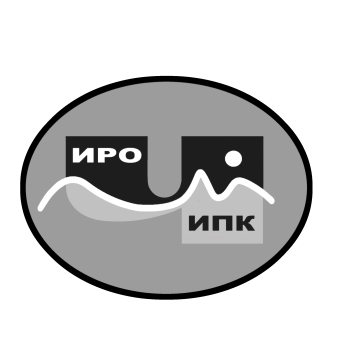 ГОСУДАРСТВЕННОЕ АВТОНОМНОЕ УЧРЕЖДЕНИЕ ДОПОЛНИТЕЛЬНОГО ПРОФЕССИОНАЛЬНОГО ОБРАЗОВАНИЯ ЧУКОТСКОГО АВТОНОМНОГО ОКРУГА«ЧУКОТСКИЙ ИНСТИТУТ РАЗВИТИЯ ОБРАЗОВАНИЯИ ПОВЫШЕНИЯ КВАЛИФИКАЦИИ»Центр непрерывного повышения                                         профессионального мастерстваИнформационная справкао результатах обучения на платформеФГАОУ ДПО «Академия Минпросвещения России» по ДПП (пк) «Комфортная школа: основы проектирования образовательной среды в общеобразовательной организации» в 2022 году1. Характеристика ДПП (пк) «Комфортная школа: основы проектирования образовательной среды в общеобразовательной организации».На базе ФГАОУ ДПО «Академия Минпросвещения России» было проведено обучение по дополнительной профессиональной программе (повышения квалификации) «Комфортная школа: основы проектирования образовательной среды в общеобразовательной организации» для руководителей, заместителей руководителей и педагогических работников общеобразовательных организаций. Цель реализации программы – совершенствование профессиональных компетенций слушателей в области проектирования образовательной среды в общеобразовательной организации.  По итогам освоения программы обучающиеся могут анализировать состояние образовательной среды, проектировать функциональные зоны в пространстве школы, анализировать готовность школы к созданию мотивирующей образовательной среды.2. Объем программ - 36 академических часов.3. Форма обучения - заочная с применением дистанционных образовательных технологий.4. Сроки реализации программы - с 30 ноября по 13 декабря 2022 года.По ДПП (пк) «Комфортная школа: основы проектирования образовательной среды в общеобразовательной организации» успешно окончили обучение 1 педагогический работник из МБОУ «Центр образования п. Беринговского», 1 руководящий работник из МБОУ СШ с.Рыткучи,  1 руководящий работник из МБОУ Центр образования г. Певек, 1 педагогический работник из МБОУ «ООШ с. Энмелен», 6 (из них 3 руководящих, 3 педагогических работника) из МАОУ «СОШ г. Билибино», 2 педагогических работника из МБОУ «Центр образования с. Ваеги», 5 (из них 4 руководящих, 1 педагогический работник) из МБОУ «Центр образования п. Угольные Копи», 5 (из них 3 руководящих, 2 педагогических работника) из МБОУ «ЦО» с. Анюйск, 1 педагогический работник из МБОУ «Ш-И  поселка Эгвекинот», 1 руководящий работник из МБОУ «ШИ с. Омолон», 1 педагогический работник из МБОУ «Центр образования с. Алькатваама».Информация об обучающихся, успешно завершивших обучение по ДПП (пк) «Комфортная школа: основы проектирования образовательной среды в общеобразовательной организации»Региональный координатор программ ДПО, методист ЦНППМ                                                                                               К.И. Новикова 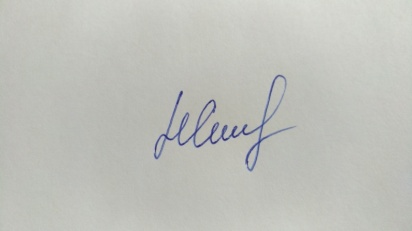 №п/пФамилия, имя, отчество (полностью)ДолжностьМесто работыИтоги обучения1АнтамошинВладимирАнатольевичУчитель истории и обществознанияМБОУ «Центр образования п. Беринговского»Обучение успешно завершено2БирючеваОльгаВладимировнаЗаместитель директора по УВРМБОУ СШ с.РыткучиОбучение успешно завершено3БогатыреваЕленаАлександровнаДиректорМБОУ Центр образования г.ПевекОбучение успешно завершено4ВаленцеваМаринаВладимировнаУчительМБОУ «ООШ с. Энмелен»Обучение успешно завершено5ДаниловаАнастасияИвановнаЗаместитель директора по ВРМАОУ «СОШ г.Билибино»Обучение успешно завершено6ДаусинайтеНатальяПавловнаУчитель иностранного языкаМБОУ «Центр образования с. Ваеги»Обучение успешно завершено7ДимитроваЕленаВладимировнаУчитель начальных классовМАОУ «СОШ г.Билибино»Обучение успешно завершено8КрыловаИннаГеннадьевнаДиректорМАОУ «СОШ г.Билибино»Обучение успешно завершено9КузьмичСветланаВладимировнаЗаместитель руководителяМБОУ «Центр образования п.Угольные Копи»Обучение успешно завершено10ЛеоноваЮлияВладимировнаУчительМАОУ «СОШ г.Билибино»Обучение успешно завершено11МанджиеваЛюдмилаАлександровнаЗаместитель директора по УРМБОУ «ЦО» с. АнюйскОбучение успешно завершено12МарахинаИринаНиколаевнаУчитель русского языка и литературыМБОУ «ЦО» с. АнюйскОбучение успешно завершено13МатюшенкоАнтонинаВикторовнаУчительМБОУ «Центр образования с. Ваеги»Обучение успешно завершено14МининаЛарисаВасильевнаУчительМБОУ «Центр образования п.Угольные Копи»Обучение успешно завершено15МулюгинаВикторияАлександровнаЗаместитель директора по ИТМАОУ «СОШ г.Билибино»Обучение успешно завершено16НикитаеваИринаАлександровнаЗаместитель директора по ВРМБОУ «ЦО» с. АнюйскОбучение успешно завершено17ОкороковаВераНиколаевнаЗаместитель директора по ВРМБОУ «Центр образования п.Угольные Копи»Обучение успешно завершено18ПерепелкинаГалинаАлександровнаУчительМБОУ «Ш – И поселка Эгвекинот»Обучение успешно завершено19ПетроваСветланаГавриловнаДиректорМБОУ «ШИ с. Омолон»Обучение успешно завершено20ПужлаковаНатальяАлексеевнаУчительМАОУ «СОШ г.Билибино»Обучение успешно завершено21РябковАртёмВалентиновичЗаместитель директора по ИТ, учитель химииМБОУ «Центр образования п.Угольные Копи»Обучение успешно завершено22РябковаДарьяБорисовнаЗаместитель директора, учительМБОУ «Центр образования п.Угольные Копи»Обучение успешно завершено23ТраймановаСветланаАнатольевнаУчитель биологииМБОУ «ЦО» с. АнюйскОбучение успешно завершено24ХоджигироваВикторияВалерьевнаЗаместитель  директора по ДОМБОУ «ЦО» с. АнюйскОбучение успешно завершено25ШутоваТатьянаЮрьевнаУчитель истории, педагог-психологМБОУ «Центр образования с. Алькатваама»Обучение успешно завершеноИтого:Итого:Итого:Итого:25 обучившихся